Incident & Accident Reporting FormFor the responsible person to complete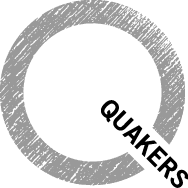 Details of incident/accident Please record information about when and where  the incident/accident happenedDetails of incident/accident Please record information about when and where  the incident/accident happenedDetails of incident/accident Please record information about when and where  the incident/accident happenedDetails of incident/accident Please record information about when and where  the incident/accident happenedDetails of incident/accident Please record information about when and where  the incident/accident happenedDetails of incident/accident Please record information about when and where  the incident/accident happenedDetails of incident/accident Please record information about when and where  the incident/accident happenedDetails of incident/accident Please record information about when and where  the incident/accident happenedDetails of incident/accident Please record information about when and where  the incident/accident happenedDate (dd/mm/yyyy)TimeTimeLocationEventNature of incident/ accident including details of illness/injury. Give the cause if relevant.Names of People InvolvedNames of Team Members InvolvedGive names of witnesses to the incident/accidentWas a first aider calledYes/NoYes/NoYes/NoYes/NoYes/NoYes/NoYes/NoYes/NoIf yes the First Aider should complete this form otherwise the person reporting the incident should complete the formIf yes the First Aider should complete this form otherwise the person reporting the incident should complete the formIf yes the First Aider should complete this form otherwise the person reporting the incident should complete the formIf yes the First Aider should complete this form otherwise the person reporting the incident should complete the formIf yes the First Aider should complete this form otherwise the person reporting the incident should complete the formIf yes the First Aider should complete this form otherwise the person reporting the incident should complete the formIf yes the First Aider should complete this form otherwise the person reporting the incident should complete the formIf yes the First Aider should complete this form otherwise the person reporting the incident should complete the formIf yes the First Aider should complete this form otherwise the person reporting the incident should complete the formAction taken   Give details of any action taken including First Aid treatment givenAction taken   Give details of any action taken including First Aid treatment givenAction taken   Give details of any action taken including First Aid treatment givenAction taken   Give details of any action taken including First Aid treatment givenAction taken   Give details of any action taken including First Aid treatment givenAction taken   Give details of any action taken including First Aid treatment givenAction taken   Give details of any action taken including First Aid treatment givenAction taken   Give details of any action taken including First Aid treatment givenAction taken   Give details of any action taken including First Aid treatment givenSupplies usedSupplies usedSupplies usedSupplies usedWas an ambulance calledWas an ambulance calledWas an ambulance calledWas an ambulance calledYes/NoYes/NoYes/NoYes/NoYes/NoDid the person receive paramedical treatment at the venueDid the person receive paramedical treatment at the venueDid the person receive paramedical treatment at the venueDid the person receive paramedical treatment at the venueYes/NoYes/NoYes/NoYes/NoYes/NoDid the person require hospitalisation? If so give details of how they travelled to hospital and which hospitalDid the person require hospitalisation? If so give details of how they travelled to hospital and which hospitalDid the person require hospitalisation? If so give details of how they travelled to hospital and which hospitalDid the person require hospitalisation? If so give details of how they travelled to hospital and which hospitalYes/NoYes/NoYes/NoYes/NoYes/NoWas the person sent to a doctor or health centre? If so give detailsWas the person sent to a doctor or health centre? If so give detailsWas the person sent to a doctor or health centre? If so give detailsWas the person sent to a doctor or health centre? If so give detailsYes/NoYes/NoYes/NoYes/NoYes/NoWho was informed about this incidentWho was informed about this incidentWho was informed about this incidentWho was informed about this incidentWho was informed about this incidentWho was informed about this incidentWho was informed about this incidentWho was informed about this incidentWho was informed about this incidentTeam MembersTeam MembersTeam MembersTeam MembersYes/NoYes/NoNameNameParent/Carer/Responsible AdultParent/Carer/Responsible AdultParent/Carer/Responsible AdultParent/Carer/Responsible AdultYes/NoYes/NoNameNameStaff Member/sStaff Member/sStaff Member/sStaff Member/sYes/NoYes/NoNameNameOther e.g. consultant please specify Other e.g. consultant please specify Other e.g. consultant please specify Other e.g. consultant please specify Yes/NoYes/NoNameNameFurther action required please give details of further action or follow up required and who responsibleFurther action required please give details of further action or follow up required and who responsibleFurther action required please give details of further action or follow up required and who responsibleFurther action required please give details of further action or follow up required and who responsibleFurther action required please give details of further action or follow up required and who responsibleFurther action required please give details of further action or follow up required and who responsibleFurther action required please give details of further action or follow up required and who responsibleFurther action required please give details of further action or follow up required and who responsibleFurther action required please give details of further action or follow up required and who responsibleName of Team memberName of Team memberSignature of Team memberSignature of Team memberDate & TimeDate & TimeName of Staff memberName of Staff memberSignature of Staff memberSignature of Staff memberDate & TimeDate & TimeFurther action taken please give details of any further action takenFurther action taken please give details of any further action takenFurther action taken please give details of any further action takenFurther action taken please give details of any further action takenFurther action taken please give details of any further action takenFurther action taken please give details of any further action takenFurther action taken please give details of any further action takenFurther action taken please give details of any further action takenFurther action taken please give details of any further action takenName of Team memberName of Team memberName of Team memberSignature of Team memberSignature of Team memberSignature of Team memberDate & TimeDate & TimeDate & TimeName of Staff memberName of Staff memberName of Staff memberSignature of Staff memberSignature of Staff memberSignature of Staff memberDate & TimeDate & TimeDate & Time